Готовность образовательных учрежденийВ соответствии с распоряжением администрации Троснянского района от 20 июня 2023 года № 132-р «О проверке готовности образовательных учреждений района к новому учебному году» 10-11 августа текущего года работала комиссия под председательством заместителя главы администрации по социальным вопросам Воробьева Ю.Н., в состав комиссии вошли: Ерохина И.В. – начальник отдела образования Троснянского района, Соколова Н.В.- главный специалист отдела образования Департамента образования Орловской области, Прошкина Т.Г.- главный специалист отдела образования Троснянского района, Журавлев А.С. – сотрудник ФГКУ « УВО ВНГ России по Орловской области», Михайлов С.В.- инспектор по пропаганде БДД ОГИБДД ОМВД России по Троснянскому району, Таволжанский Ю.П.- старший инспектор ОНД ПР по Троснянскому району, Ершов Е.В.- инспектор ПНД ОМВД России по Троснянскому району, Громова Е.И.- внештатный технический инспектор труда Профсоюза.
К оценке готовности образовательных учреждений к новому 2023-2024 учебному году были представлены 13 организаций, осуществляющих образовательную деятельность.Особое внимание членами комиссии было уделено антитеррористической защищенности объектов образования. Проверена проверка систем передачи тревожных сообщений в подразделения войск национальной гвардии Российской Федерации по Орловской области. В результате работы комиссии все 13 образовательных организаций района признаны готовыми к новому 2023-2024 учебному году.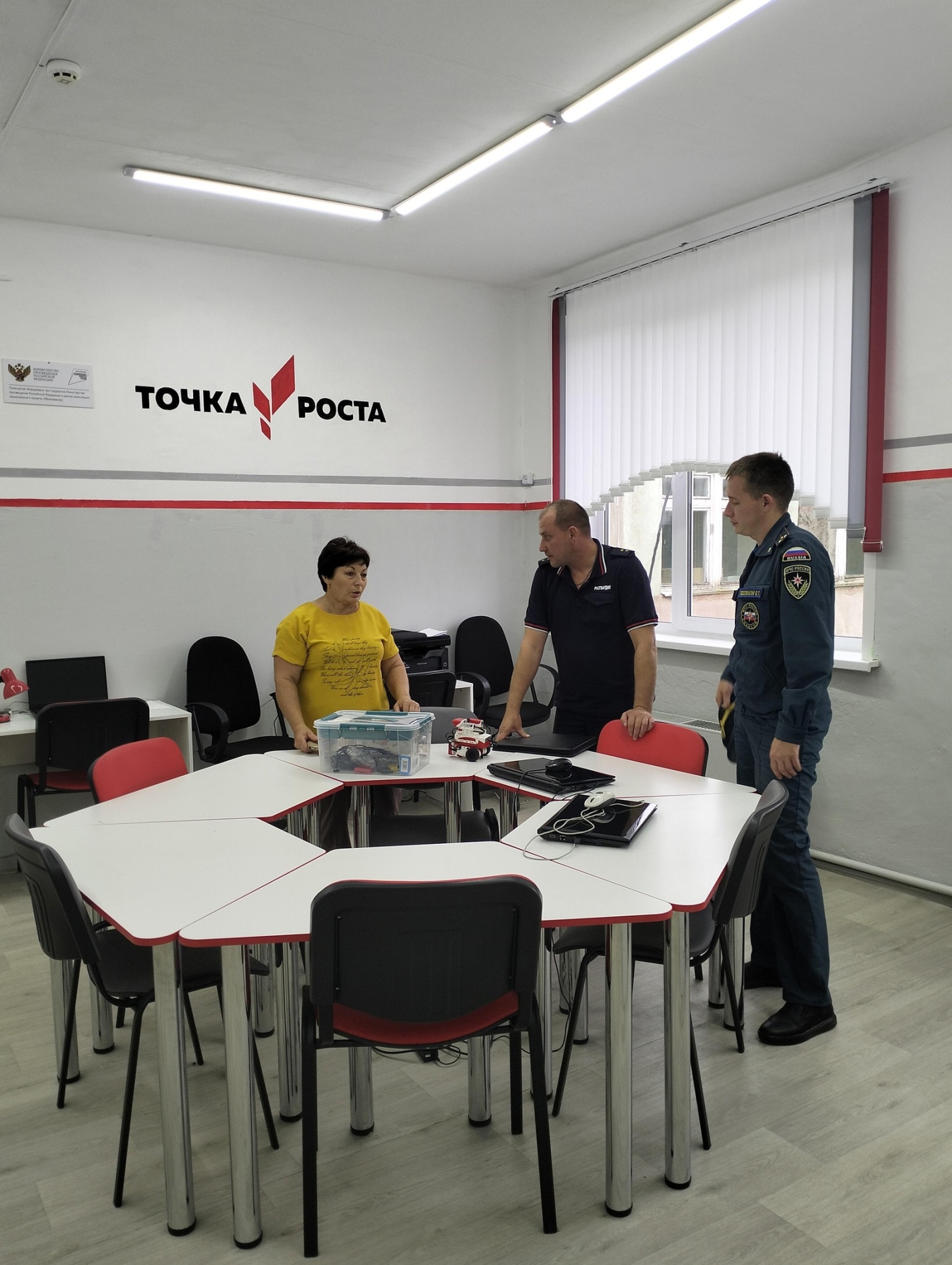 